Association : COLLECTIF " LE VENT TOURNE "   PYRÉNÉES ORIENTALESTél : 06 03 38 77 60      Mail : collectifleventtourne66@gmail.comBULLETIN D’ADHESION	NOM :                      					Prénom :	Adresse complète :							Email :	Téléphone :	Date :							Signature :Déclare son intention de s’inscrire à l’association « Collectif le vent tourne ».Rappel : La cotisation annuelle de 10 € est à verser en espèces, par chèque ou par virement à l’ordre de : « collectif le vent tourne »      au trésorier :  M. André Doizon  8 résidence plein soleil 66300 Tresserre. Tél : 04 68 38 88 12 / 06 27 34 71 30   Mail : a.doizon@wanadoo.fr   Ce règlement valide l’inscription.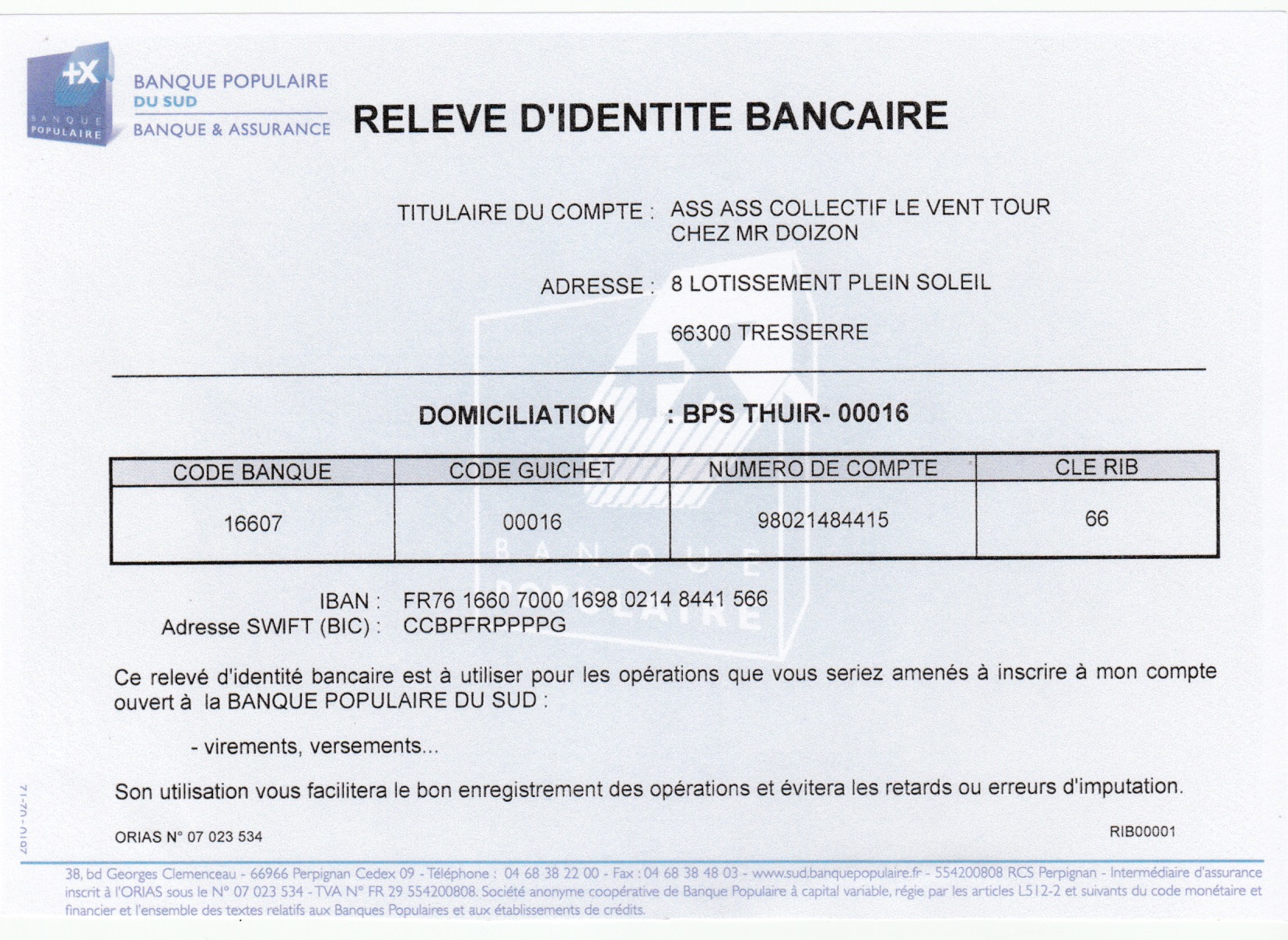 